INFORME DE TRABAJOS REALIZADOS EN EL MES DE MARZO DE 2021Entoscado de Calles:  111 equipos de ToscaColocación de Piedra: 90,5 equiposColocación de caños (zanjeo – cruce de calles)Caños Medida 40: 39 caños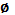 Caños Medida  60:  57 cañosCant de EquiposDireccion4144 desde Acceso Manuel Sanmartin hacia el Cementerio6144 desde Acceso Manuel Sanmartin hacia el Cementerio3Prolongacion de calle 115144 desde Acceso Manuel Sanmartin hacia el Cementerio2Prolongacion de calle 112144 desde Acceso Manuel Sanmartin hacia el Cementerio5144 desde Acceso Manuel Sanmartin hacia el Cementerio4144 desde Acceso Manuel Sanmartin hacia el Cementerio4144 desde Acceso Manuel Sanmartin hacia el Cementerio3Prolongacion de calle 114Zona Escuela 191144 desde Acceso Manuel Sanmartin hacia el Cementerio5144 desde Acceso Manuel Sanmartin hacia el Cementerio342 y 154144 desde Acceso Manuel Sanmartin hacia el Cementerio1Acopio Corralon Municipal4144 desde Acceso Manuel Sanmartin hacia el Cementerio1144 desde Acceso Manuel Sanmartin hacia el Cementerio1Acopio Corralon Municipal2Delegacion Gowland1Acopio Corralon Municipal3Camino Escuela 143Camino Escuela 141Camino Escuela 142Calle de atrás del Hotel Bahia1Acopio Corralon Municipal6Zona Escuela 192Calle de atrás del Hotel Bahia1Zona Escuela 191Las Cuatro Bocas2Zona Almacen de Lasalla1Zona Escuela 191Calle de atrás del Hotel Bahia4Zona Almacen de Lasalla1Acopio Corralon Municipal4Acopio Corralon Municipal5Zona Planta Depuradora3Zona Planta Depuradora4Zona Planta Depuradora1Acopio Corralon MunicipalCant de EquiposDireccion7144 desde Acceso Manuel Sanmartin hacia el Cementerio7144 desde Acceso Manuel Sanmartin hacia el Cementerio5144 desde Acceso Manuel Sanmartin hacia el Cementerio5144 desde Acceso Manuel Sanmartin hacia el Cementerio7144 desde Acceso Manuel Sanmartin hacia el Cementerio6144 desde Acceso Manuel Sanmartin hacia el Cementerio8Calle 4 desde 91 hacia Escuela 145Calle 4 desde 91 hacia Escuela 144Calle 4 desde 91 hacia Escuela 144Calle 4 desde 91 hacia Escuela 145Calle 4 desde 91 hacia Escuela 143Calle 4 desde 91 hacia Escuela 143Calle 4 desde 91 hacia Escuela 14458 y 107658 des 107 hacia 119458 y 1193Altamira2Altamira2Altamira0,5Club AteneoCantidadDireccion744 y 1296Barrio Las Acacias4Caps Hipolito Irigoyen3109 y 3146114 entre 61 y 756Cruce de calle 11 y 544304 de 119 hacia Colectora de Ruta 52152 y 351144 y 37CantidadDireccion810 y 794304 de 119 hacia Colectora de Ruta 57Barrio Las Acacias9304 de 119 hacia Colectora de Ruta 59304 de 119 hacia Colectora de Ruta 56304 de 119 hacia Colectora de Ruta 57304 de 119 hacia Colectora de Ruta 57Cruce de calle 312 y 109